МУНИЦИПАЛЬНОЕ КАЗЕННОЕ ОБРАЗОВАТЕЛЬНОЕ УЧРЕЖДЕНИЕВЕРХ-УНИНСКАЯ ОСНОВНАЯ ОБЩЕОБРАЗОВАТЕЛЬНАЯ ШКОЛА427685 Удмуртская Республика, Юкаменский район, с. Верх-Уни, ул. Школьная, 2,тел.( 6-52-49)Информация о реализуемых программах дополнительного образованияв 2022-2023 учебном году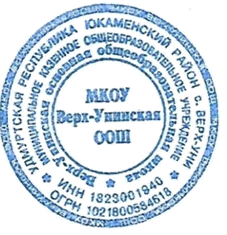 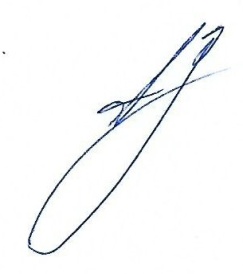 Директор школы:                      Захаров А.Л.ПРИНЯТОПедагогическим советом школыПротокол №1 от 30.08.2022УТВЕРЖДАЮ
Директор школы 		Захаров А.Л.Приказ № 77 от	30.08.2022		Название кружкаНаправленность программыФИО педагогаКоличество учащихсяРасписание занятийКабинетНа базе ДДТНа базе ДДТНа базе ДДТНа базе ДДТНа базе ДДТАзбука журналистикиСоциально-гуманитарнаяГуляева А.О.11Вторник14.25-15.1015.15-15.5523«Истоки»Социально-гуманитарнаяПоздеева Э.Л.11Четверг14.25-15.1015.15-15.5513На базе школыНа базе школыНа базе школыНа базе школыНа базе школы«Техномир»Естественно-научнаяЧупина С.В.4вторник13.30-14.1525«Вокруг света»Туристско-краеведческийАрасланова Р.А.7суббота13.05-13.4512«Юный шашист»Физкультурно-спортивнаяЛялин В.В.11Понедельник14.25-15.1012«Живая планета»Естественно-научнаяИпатова О.Н.4Среда14.25-15.1024«Умелые руки»художественнаяДанилова А.Л.4Вторник14.25-15.1012«Хоровое пение»художественнаяАбашев А.В.3Среда 12.35-13.2011«Если хочешь быть здоров- правильно питайся»Социально-гуманитарнаяАрасланова Р.А. 3Понедельник12.35-13.2012«Здоровейка»Физкультурно-спортивнаяАрасланова Р.А.4Четверг13.30-14.154«Спортивный»Физкультурно-спортивнаяАрасланова Р.А.11Пятница 14.35-15.204